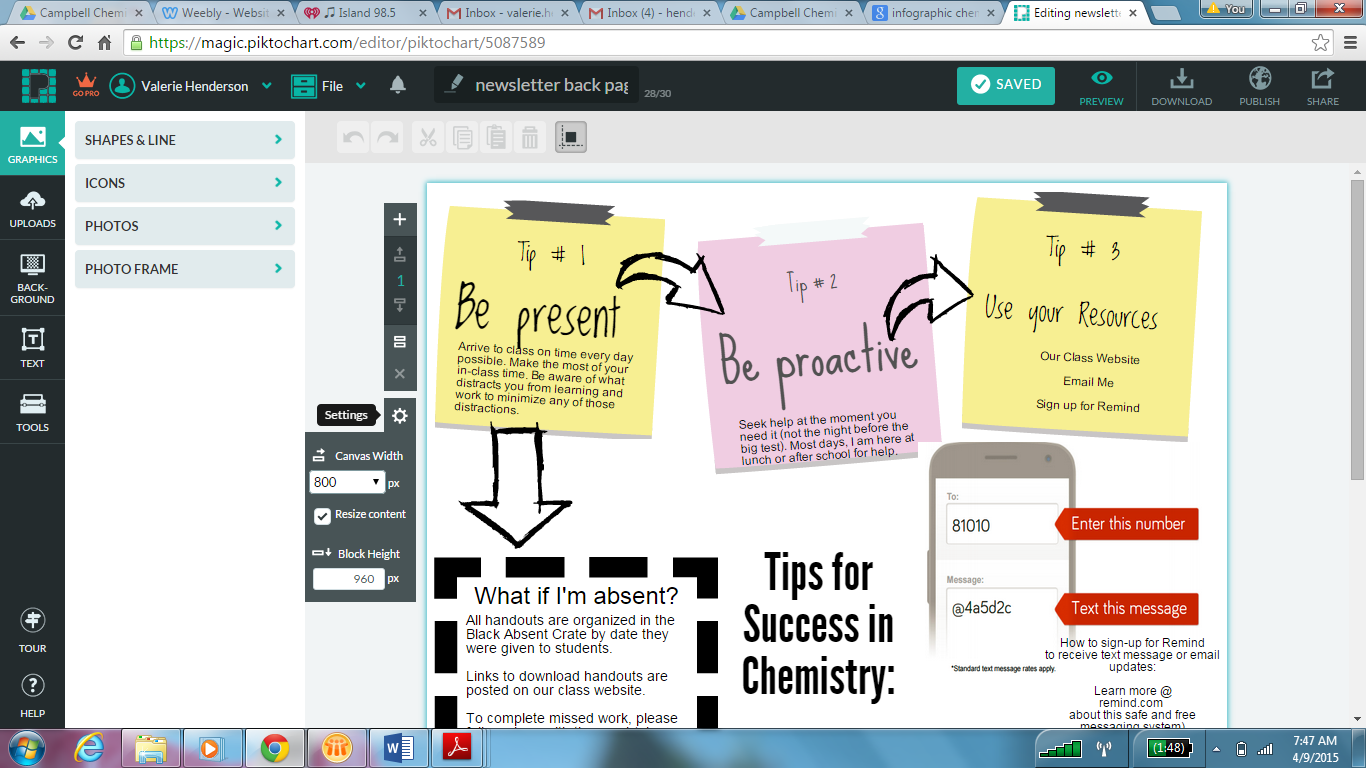 Step 1: Delete any extra blocks so only one bloc is present.Step 2: Change the block pixel sixe. Press the settings button (You have to click on the block to see this menu on the left.Step3: The canvas width should be 800 pixels and the canvas height should be 960 pixelsStep 4: Start making your infographic!